Antigua and BarbudaAntigua and BarbudaAntigua and BarbudaAntigua and BarbudaJune 2029June 2029June 2029June 2029SundayMondayTuesdayWednesdayThursdayFridaySaturday123456789101112131415161718192021222324252627282930NOTES: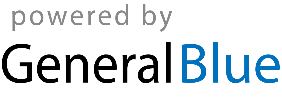 